 MČ Praha - Březiněves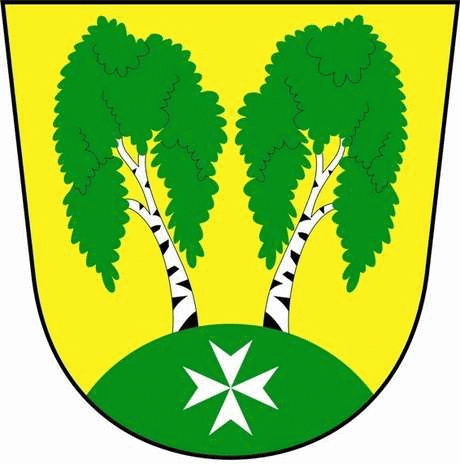 U Parku 140/3, 182 00 Praha 8      Zápis ze 42. zasedání             Zastupitelstva MČ Praha – Březiněves 									  Číslo:                                      42 									  Datum:                      31.01.2018Zasedání bylo zahájeno v 17:30 hod. starostou Ing. Jiřím Haramulem. Přítomní zastupitelé: dle prezenční listiny.Omluveni:  Ing. Jan Vocel.Program:Kontrola zápisu č. 42.Vyhlášení výběrového řízení na:  Komplexní údržba dřevin a ostatní zeleně nacházející se na území MČ Praha – Březiněves.Technická podpora městské části Praha – Březiněves.Dodatek ke smlouvě o nájmu nebytových prostor a o nájmu věcí movitých, uzavřenou se společností Vlaha, spol. s.r.o., se sídlem Praha 4 – Modřany, U Šumavěnky 2079/3.Dodatek ke Smlouvě o zajištění vývozu odpadkových košů na psí exkrementy z MČ Praha – Březiněves.Smlouva o zájezdu se společností CK Eva Šulcová, s.r.o., se sídlem Veleslavínská 39/48, Praha 6 – Veleslavín.Kupní smlouva se společností FCC Česká republika, s.r.o., Ďáblická 791/89, Praha 8.Cenové nabídky na dodávku a montáž zabezpečovacího systému do objektu restaurace, Na Hlavní 2.Cenové nabídky na implementaci nařízení GDPR.Architektonická studie ZŠ Březiněves.Cenové nabídky na projekt rekonstrukce objektu Centra sociálních služeb, Na Hlavní 14.Priority MČ Praha – Březiněves k čerpání rozpočtové rezervy – investiční dotace z rozpočtu hl. m. Prahy v roce 2018.Různé.Směrnice upravující postup při zadávání veřejných zakázek Městskou částí Praha – Březiněves.Zastupitelé MČ Praha – Březiněves se dohodli, že body č. 9 a 10 budou projednány přednostně na začátku zasedání.K bodu č. 9 – Architektonická studie ZŠ BřeziněvesStarosta předložil zastupitelům podklady pro zadání architektonické studie ZŠ Březiněves.Usnesení č. 1.42/18ZMČ Praha – Březiněves projednalo a schválilo: Specifikaci zadání architektonické studie ZŠ Březiněves.		              Pro:		8 hlasů                                                                                                                                              Proti:    		0 hlasů										Zdržel se:	0 hlasůOslovení 4 architektů s požadavky na vypracování architektonické studie ZŠ Březiněves, na základě Smlouvy o dílo v celkové výši 80.000,- Kč.Osloveni budou: Ing. arch. Petr Starčevič, architektonická kancelář KOLPRON, Janáčkovo nábřeží 57, 150 00 Praha 5.Ing. arch. Pavel Červený, ARCHITEP HK s.r.o., Habrmanova 323/15, 500 02 Hradec Králové.Ing. arch. Ondřej Tuček, U Průhonu 26, 170 00 Praha 7.Ing. Tomáš Pospíšil, INPAR s.r.o., U Mlýna 1/1797, 141 00 Praha 4.	Pro:		8 hlasůProti:		0 hlasůZdržel se:	0 hlasůZodpovídá: starosta Ing. Jiří Haramul a zastupitelé ho pověřují podepsáním smluv. K bodu č. 10 - Cenové nabídky na projekt rekonstrukce objektu Centra sociálních služeb, Na Hlavní 14.Zastupitelé se dohodli, že je nutné upřesnit zadání pro poptávkové řízení na projekční práce související s plánovanou rekonstrukcí Centra sociálních služeb, Na Hlavní 14, Praha 8-Březiněves. Následně budou poptány cenové nabídky u 3 společností. Zadání vypracuje zástupce starosty Zdeněk Korint a předseda stavební komise Ing. Vladimír Jisl.										V 18.00 hod. odešla ze zasedání zastupitelka Zdeňka Maděrová. K bodu č. 1 -  Kontrola zápisu č. 41.a) Vybudování Fitparku – úkol stále trvá.
b) Implementace nařízení GDPR MČ Praha – Březiněves a MŠ Březiněves – tento bod je zařazen na program  tohoto zasedání.K bodu č. 2 -  Vyhlášení výběrového řízení na:  Komplexní údržba dřevin a ostatní zeleně nacházející se na území MČ Praha – Březiněves.Technická podpora městské části Praha – Březiněves.Zastupitel Ing. Martin Javorník předložil zastupitelům k projednání a ke schválení materiály – podklady pro zadání veřejné zakázky malého rozsahu „Komplexní údržba dřevin a ostatní zeleně nacházející se na území MČ Praha - Březiněves“. Usnesení č. 2.42/18ZMČ Praha – Březiněves projednalo a schválilo:Výzvu k podání nabídek a zadávací dokumentaci na veřejnou zakázku malého rozsahu „Komplexní údržba a dřevin a ostatní zeleně nacházející se na území MČ Praha – Březiněves“.Pro:		7 hlasůProti:		0 hlasůZdržel se:	0 hlasů Příkazní smlouvu na provedení a zajištění přípravy a průběhu zadání veřejné zakázky malého rozsahu   
       „Komplexní údržba a dřevin a ostatní zeleně nacházející se na území MČ Praha – Březiněves“  se 
        společností AAA zakázky s.r.o., se sídlem U Kamýku 284/11, 142 00 Praha 4, zastoupenou Mgr. 
        Miloslavou Hájkovou, jednatelkou společnosti.         Zastupitelstvo pověřuje starostu k podepsání smlouvy.			Pro:		7 hlasů										Proti:		0 hlasů										Zdržel se:	0 hlasůHodnotící komisi ve složení: Ing. Martin Javorník, Zdeněk Korint, Petr Petrášek (náhradníci: Zdenka Maděrová, Ing. Vladimír Jisl, Mgr. Martin Převrátil).Pro:		7 hlasůProti:		0 hlasůZdržel se:	0 hlasů   Zodpovídá: předseda komise životního prostředí Ing. Martin Javorník. 	Dále předložil zástupce starosty Zdeněk Korint zastupitelům k projednání a ke schválení materiály – podklady pro zadání veřejné zakázky malého rozsahu „Technická podpora Městské části Praha – Březiněves“.Usnesení č. 3.42/18ZMČ Praha – Březiněves projednalo a schválilo:  Výzvu k podání nabídek a zadávací dokumentaci na veřejnou zakázku malého rozsahu „Technická  
        podpora Městské části Praha – Březiněves“.Pro:		6 hlasůProti:		0 hlasůZdržel se:	1 hlas Příkazní smlouvu na provedení a zajištění přípravy a průběhu zadání veřejné zakázky malého rozsahu   
       „Technická podpora Městské části Praha – Březiněves“ se společností AAA zakázky s.r.o., se sídlem
 	 U Kamýku 284/11, 142 00 Praha 4, zastoupenou Mgr. Miloslavou Hájkovou, jednatelkou společnosti.         Zastupitelstvo pověřuje starostu k podepsání smlouvy.			Pro:		6 hlasů										Proti:		0 hlasů										Zdržel se:	1 hlasHodnotící komisi ve složení: Ing. Martin Javorník, Petr Petrášek, Mgr. Martin Převrátil (náhradníci: Zdenka Maděrová, Ing. Jan Vocel, Ing.Vladimír Jisl).Pro:		6 hlasůProti:		0 hlasůZdržel se:	1 hlas   Zodpovídá: zástupce starosty Zdeněk Korint.K bodu č. 3 -  Dodatek ke smlouvě o nájmu nebytových prostor a o nájmu věcí movitých, uzavřenou se společností Vlaha, spol. s.r.o., se sídlem Praha 4 – Modřany, U Šumavěnky 2079/3.Usnesení č. 4.42/18										
ZMČ Praha – Březiněves projednalo a schválilo Dodatek č. 1 ke smlouvě o nájmu nebytových prostor a o nájmu věcí movitých, uzavřenou dne 28. 3. 2013 se společností Vlaha, spol. s.r.o., se sídlem Praha 4 – Modřany, U Šumavěnky 2079/3.Zastupitelé pověřují starostu k podepsání dodatku smlouvy.Zodpovídá: starosta Ing. Jiří Haramul. 						Pro:		7 hlasů										Proti:		0 hlasů										Zdržel se:	0 hlasůK bodu č. 4 - Dodatek ke Smlouvě o zajištění vývozu odpadkových košů na psí exkrementy z MČ Praha – Březiněves.Usnesení č.  5.42/18
ZMČ Praha – Březiněves projednalo a schválilo Dodatek č. 1 ke Smlouvě o zajištění vývozu odpadkových košů na psí exkrementy z MČ Praha – Březiněves, ze dne 21. 6. 2010.Zastupitelé pověřují starostu k podepsání dodatku smlouvy. Zodpovídá: starosta Ing. Jiří Haramul.						Pro:		7 hlasů										Proti:		0 hlasů										Zdržel se:	0 hlasůK bodu č. 5 - Smlouva o zájezdu se společností CK Eva Šulcová, s.r.o., se sídlem Veleslavínská 39/48, Praha 6 – Veleslavín.Usnesení č. 6.42/18 ZMČ Praha – Březiněves projednalo a schválilo Smlouvu o zájezdu se společností CK Eva Šulcová, s.r.o., se sídlem Veleslavínská 39/48, Praha 6 – Veleslavín, ve výši 355.230,- Kč.Zastupitelé pověřují starostu k podepsání smlouvy.Zodpovídá: starosta Ing. Jiří Haramul.						Pro:		7 hlasů										Proti:		0 hlasů										Zdržel se:	0 hlasůK bodu č. 6 - Kupní smlouva se společností FCC Česká republika, s.r.o., Ďáblická 791/89, Praha 8.Starosta předložil zastupitelům k projednání a ke schválení Kupní smlouvu se společností FCC Česká republika, s.r.o., Ďáblická 791/89, Praha 8.Usnesení č. 7.42/18ZMČ Praha – Březiněves projednalo a schválilo Kupní smlouvu se společností FCC Česká republika, s.r.o., Ďáblická 791/89, Praha 8. Předmětem smlouvy je odkup movitých věcí: sekačka ve výši 30.000,- Kč bez DPH, komunální stroj ve výši 309.000,- Kč bez DPH a osobní vozidlo ve výši 383.000,- Kč bez DPH. Ceny byly stanoveny na základě vypracovaných znaleckých posudků ze dne 22. 12. 2017.Zastupitelstvo pověřuje starostu k podepsání smlouvy.Zodpovídá: starosta Ing. Jiří Haramul.						Pro:		7 hlasů										Proti:		0 hlasů										Zdržel se:	0 hlasůK bodu č. 7 - Cenové nabídky na dodávku a montáž zabezpečovacího systému do objektu restaurace, Na Hlavní 2.Starosta předložil 3 cenové nabídky na dodávku a montáž zabezpečovacího systému do objektu restaurace, Na Hlavní 2.Byly předloženy následující nabídky:Šolta Jaroslav, Nad Hřištěm 98/17, Praha 8 – Březiněves – cenová nabídka ve výši 60.225,- Kč bez DPH.MIMATRONIC s.r.o., Na Hlavní 89, Praha 8 – Březiněves – cenová nabídka ve výši 50.730,60 Kč bez DPH.CONACT s.r.o., Práčská 2669/8, Praha 10 – cenová nabídka ve výši 66.290,- Kč bez DPH.Usnesení č. 8.42/18ZMČ Praha – Březiněves projednalo a schválilo cenovou nabídku společnosti MIMATRONIC s.r.o., Na Hlavní 2,  Praha 8 – Březiněves, na dodávku a montáž zabezpečovacího systému do objektu restaurace, Na Hlavní 2, ve výši 50.730,60 Kč.Zodpovídá: předseda finančního výboru Ing. Jan Vocel.										Pro:		7 hlasů										Proti:		0 hlasů										Zdržel se:	0 hlasůK bodu č. 8 -  Cenové nabídky na implementaci nařízení GDPR.Starosta předložil zastupitelům 3 cenové nabídky na implementaci nařízení GDPR pro MČ Praha – Březiněves, Mateřskou školu, příspěvkovou organizaci, a JSDH Březiněves.Byly předloženy následující nabídky:Cenová nabídka společnosti DATASTACK, se sídlem Na příkopě 958/25, Praha 1, Staré město, ve výši 237.000,- Kč bez DPH.Cenová nabídka společnosti BA a C s.r.o., se sídlem Revoluční 1003/3, Praha 1, ve výši 220.000,- Kč bez DPH. Cenová nabídka společnosti Insighti a.s. ve výši 257.600,- Kč bez DPH.Usnesení č. 9.42/18  ZMČ Praha – Březiněves projednalo a schválilo Cenovou nabídku společnosti BA a C s.r.o., se sídlem Revoluční 1003/3, Praha 1, na implementaci nařízení GDPR pro MČ Praha – Březiněves, Mateřskou školu, příspěvkovou organizaci a JSDH Březiněves ve výši 220.000,- Kč bez DPH. Zodpovídá: starosta Ing. Jiří Haramul.						Pro:		6 hlasů										Proti:		0 hlasů										Zdržel se:	1 hlasůBody č. 9 a 10 byly projednány přednostně na začátku zasedání. K bodu č. 11 - Priority MČ Praha – Březiněves k čerpání rozpočtové rezervy – investiční dotace z rozpočtu hl. m. Prahy v roce 2018.Usnesení č. 10.42/18ZMČ Praha – Březiněves projednalo a schválilo zaslat žádosti na MHMP o následující investiční dotace z investiční rezervy rozpočtu hl. m. Prahy na rok 2018: Žádost o investiční dotaci ve výši 16 milionů Kč na dofinancování akce „Zasíťování pozemku 427/251, vybudování komunikací“.Žádost o investiční dotaci ve výši 14 milionů Kč na dofinancování projekčních prací komplexu budoucí základní školy Praha-Březiněves.Žádost o investiční dotaci ve výši 6 milionů Kč na financování akce „Řešení bezbariérového přístupu a sociálního zázemí úřadu MČ Praha – Březiněves.“Zodpovídá: starosta Ing. Jiří Haramul.						Pro:		7 hlasů										Proti:		0 hlasů										Zdržel se:	0 hlasůK bodu č. 12 – různé:a) Směrnice upravující postup při zadávání veřejných zakázek Městskou částí Praha – Březiněves.Usnesení č. 11.42/18ZMČ Praha – Březiněves projednalo a schválilo Směrnici starosty č. 1/2018 upravující postup při zadávání veřejných zakázek Městskou částí Praha – Březiněves dle zákona č. 134/2016 Sb. o zadávání veřejných zakázek a Směrnici k finanční kontrole č. 7/2018.Zodpovídá: starosta Ing. Jiří Haramul.						Pro:		7 hlasů										Proti:		0 hlasů										Zdržel se:	0 hlasůb) Zpracování pasportu veřejné zeleně na území MČ Praha – Březiněves.Usnesení č. 12.42/18ZMČ Praha – Březiněves projednalo a schválilo zpracování pasportu veřejné zeleně na území MČ Praha – Březiněves. Zodpovídá: předseda komise životního prostředí Ing. Martin Javorník.			Pro:		7 hlasů										Proti:		0 hlasů										Zdržel se:	0 hlasůc) Prohlášení Ing. arch. Kamily Šindelářové Usnesení č. 13.42/18ZMČ Praha – Březiněves projednalo a schválilo prohlášení Ing. arch. Kamily Šindelářové, J. Plachty 1091/26, Praha 5, (projektantky akce: Řešení bezbariérového přístupu a sociálního zázemí úřadu MČPB) o přechodu podnikání z OSVČ na právní formu podnikání ASK design s.r.o., jehož je jednatelem, viz. doložený výpis z rejstříku. Zastupitelstvo tímto schvaluje změnu fakturace po dokončení zakázky, včetně přidané DPH a zároveň souhlasí s tím, aby všechny části projektu, které nebyly součástí objednávky, byly objednány jako dílčí subdodávky celkové projektové dokumentace. Zodpovídá: předseda stavební komise Ing. Vladimír Jisl.				Pro:		7 hlasů										Proti:		0 hlasů										Zdržel se:	0 hlasů	Zastupitelka Mgr. Zdenka Chaloupecká informovala přítomné o následujících akcích pořádaných kulturní komisí:24.2.2018 – Masopust s bohatým programem:v   15:00 hod. Masopustní průvod obcí (od úřadu MČB),v   16:00 hod. Masopustní divadlo a zabijačka ve dvoře restaurace Trattoria Famiglia.ve 20:00 hod. Masopustní zábava, k poslechu a tanci hraje kapela Karyna.25.2.2018 od 16:00 hod. Karneval pro děti v restauraci Trattoria Famiglia.Předseda kontrolního výboru, Petr Petrášek, informoval přítomné zastupitele o záměru nechat překontrolovat veškeré uzavřené pojistné smlouvy MČ Praha – Březiněves a na základě tohoto šetření případně nechat smlouvy aktualizovat.  Zastupitelé vyjádřili s tímto záměrem souhlas.						                                                            Zdeněk Korint        			      	              Ing. Jiří Haramul           1. zástupce starosty MČ Praha - Březiněves                              starosta MČ Praha – BřeziněvesZasedání zastupitelstva bylo ukončeno v 19:10 hod.Zapsala:	Martina Vilímková Ověřili:	Zdeněk Korint, Mgr. Martin Převrátil.  
Termín příštího zasedání: 14. 2. 2018 od 17:30 hod. v kanceláři starosty, U Parku 140/3, Praha 8. 